PÉNZMilyen gazdasági folyamatot tükröz a két kép?Fogalmazd meg a két kép alapján a változást!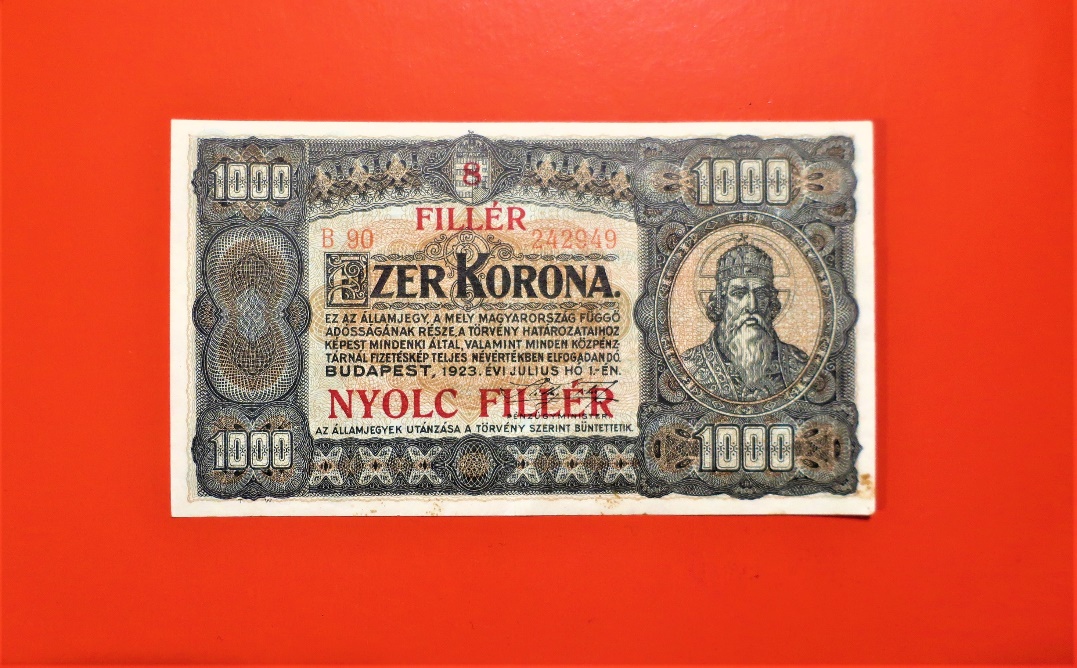 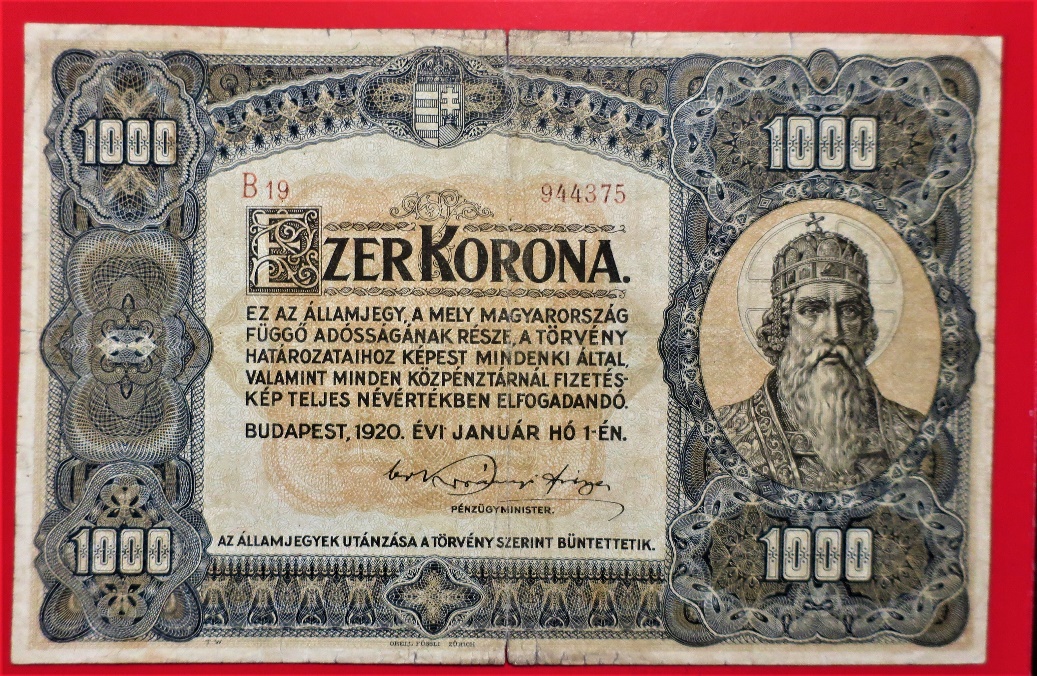 A folyamat elnevezése: ................................................................................................................................................................
A változás megfogalmazása: ........................................................................................................................................................................................................................................................................................................................................................................................................................................................................................................................................................................